Регистрационная карта участника  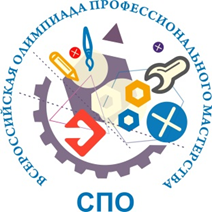 заключительного этапа Всероссийской олимпиады профессионального мастерства обучающихся                    по специальностям среднего профессионального образования укрупненной группы 11.00.00 «ЭЛЕКТРОНИКА,     РАДИОТЕХНИКА И СИСТЕМЫ СВЯЗИ»11.02.01 Радиоаппаратостроение11.02.02 Техническое обслуживание и ремонт радиоэлектронной техники (по отраслям)»Директор									ФИОПолное наименование образовательной организации (в соответствии с Уставом)Субъект Российской Федерации, Федеральный округАдрес образовательной организации, контактный телефон (с указанием кода), e-mailФИО директораПолные реквизиты образовательного учреждения (для выставления счета)Ответственный организатор от направляющего образовательного учреждения (ФИО, должность, контактный сот. телефон, e-mail)ФИО участникаДата рожденияГражданствоСпециальность СПОКурсИзучаемый иностранный язык:Телефон участника (мобильный)E-mailФИО, должность сопровождающего, мобильный телефон, e-mailДата, вид транспорта, номер рейса и время прибытия в г. СимферопольДата, вид транспорта, номер рейса и время убытияВыбранный вариант размещения (информация предоставляется отдельно по каждому члену делегации)ФИО (полностью), должность сотрудников, которые участвовали в подготовке студентов 